REQUERIMENTO Nº 304/2018Requer informações acerca de lâmpadas queimadas na Rua Lázaro Bras de Mello, 811, Vale das Cigarras.Senhor Presidente,Senhores Vereadores, CONSIDERANDO que, este vereador foi procurado pelo Senhor Ovídio Caetano, solicitando a troca das duas lâmpadas, que estão queimadas há mais de um ano; CONSIDERANDO que, o mesmo já fez o pedido para troca de lâmpada na prefeitura, através dos protocolos 24240/2017 e 2767/2018, porém até agora as lâmpadas não foram trocadas; CONSIDERANDO que, o Vale das Cigarras é considerado Zona Urbana, e os munícipes estão pagando a taxa de iluminação pública, porém os mesmos estão inseguros com a escuridão das ruas do bairro. REQUEIRO que, nos termos do Art. 10, Inciso X, da Lei Orgânica do município de Santa Bárbara d’Oeste, combinado com o Art. 63, Inciso IX, do mesmo diploma legal, seja oficiado o Excelentíssimo Senhor Prefeito Municipal para que encaminhe a esta Casa de Leis as seguintes informações: 1º) Por que as lâmpadas não foram trocadas?2º) A administração pretende trocar as lâmpadas do Bairro Vale das cigarras?3º) Se a resposta for positiva, quando? Se negativa, justificar.4º) Qual o tempo médio de espera para a troca de lâmpada?  5º) Outras informações que julgar necessárias.Plenário “Dr. Tancredo Neves”, em 01 de março de 2.018.Carlos Fontes-vereador-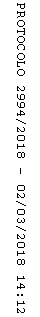 